OBJETIVO GERAL DO CURSO:O Curso de Engenharia Sanitária do Centro de Educação Superior do Alto Vale do Itajaí – CEAVI, da UDESC/ Ibirama, objetiva formar profissionais da engenharia habilitados à preservação, ao controle, à avaliação, à medida e à limitação das influências negativas das atividades humanas sobre o meio ambiente, de modo a atender as necessidades de proteção e utilização dos recursos naturais de forma sustentável, aliando novas metodologias e tecnologias na exploração, uso e tratamento da água, nos projetos de obras de saneamento, que envolvem sistemas de abastecimento de água, sistemas de esgotamento sanitário, sistemas de limpeza urbana, bem como no desenvolvimento de políticas e ações no meio ambiente que busquem o monitoramento, o controle, a recuperação e a preservação da qualidade ambiental e da saúde pública.EMENTA:Conceituação de risco ambiental. Acidentes ambientais. Análise de riscos no manuseio, transporte e armazenagem de produtos químicos. Confiabilidade aplicada à análise de riscos ambientais. Técnicas de análise de riscos ambientais. Planos de contingência e de atendimento às emergências ambientais. Custo dos acidentes ambientais. Análise do valor ambiental.OBJETIVO GERAL DA DISCIPLINA. A disciplina aborda os principais tipos de riscos ambientais naturais e induzidos pelo homem e as suas consequências sociais, econômicas e políticas.OBJETIVOS ESPECÍFICOS/DISCIPLINA:Favorecer conhecimento nos seguintes aspectos:	Antecipação e reconhecimentos dos riscos; 	Estabelecimento de prioridades e metas de avaliação e controle; 	Avaliação dos riscos; 	Implantação de medidas de controle e avaliação de sua eficácia;CRONOGRAMA DAS ATIVIDADES:METODOLOGIA PROPOSTA:Aulas expositivas, dialogadas, com a utilização de recursos audiovisuais; AVALIAÇÃO:Os estudantes serão avaliados por meio de seminário, trabalho escrito e prova:	O Seminário, será apresentado pelos alunos por conteúdos pré-definidos com assuntos relacionados a disciplina, realizado em dupla.	Prova relacionada aos assuntos dos conteúdos ministrados em sala conforme descrito no cronograma do plano de ensino, individual e sem consulta.	Trabalho escrito será elaborado via case na área de Controle de Poluição realizado em dupla.A nota atribuída ao final do semestre (nota final – NF) será calculada pela seguinte fórmula:NF = P1 + P2 + SEM1 + TR1 /4 = média final deverá ser igual ou superior a 7,0.BIBLIOGRAFIA BÁSICA:SANCHEZ, Luis Enrique. Avaliação de impacto ambiental: conceitos e métodos. São Paulo: Oficina de Textos, 2006. 495 p. ISBN 8586238597 (broch.). Número de Chamada:  333.714 S211a Total de exemplares 6 CeaviRIBEIRO, Maísa de Souza,.Contabilidade ambiental. São Paulo: Saraiva, 2005. 220 p. ISBN 8502049194 (broch.). Número de Chamada:  657 R484c Total de exemplares 5 CeaviSISINNO, Cristina Lucia Silveira; OLIVEIRA-FILHO, Eduardo Cyrino. Princípios de toxicologia ambiental. Rio de Janeiro: Interciência, 2013. xviii, 198 p. ISBN 9788571932630 (broch.). Número de Chamada:  615.9 S622p 2013  Total de exemplares 3 CeaviBIBLIOGRAFIA COMPLEMENTAR:BRASIL. Portaria nº 3.214 de 08 de junho de 1978 Aprova as normas regulamentadoras que consolidam as leis do trabalho, relativas à segurança e medicina do trabalho. NR - 9. Riscos Ambientais. In: SEGURANÇA E MEDICINA DO TRABALHO. 29. ed. São Paulo: Atlas, 1995. 489 p. (Manuais de legislação, 16).ONline.MILLER, G. Tyler. Ciência ambiental. São Paulo: Cengage Learning, 2007. 501p. ISBN 85-221-0549-9 (broch.). Número de Chamada:  333.72 M648c  Total de exemplares 2 CeaviTAUK, Samia Maria; GOBBI, Nivar; FOWLER, Harold Gordon FUNDAÇÃO DE AMPARO À PESQUISA DO ESTADO DE SÃO PAULO. Análise ambiental: uma visão multidisciplinar . São Paulo: Ed. da UNESP: EDUSP, 1991. 169p. ((Natura naturata)) ISBN 8571390193 (broch.). Número de Chamada:  333.710981 A532 Total de exemplares 2 CeaviKABAT, Geoffrey C. Riscos ambientais à saúde: mitos e verdades. Rio de Janeiro: Guanabara Koogan, 2010. 275p. ISBN 978852771605 (enc.). Número de chamada: 615.902 K11r. CAV.POLIDO, Walter Antonio. Seguros para riscos ambientais. São Paulo: Revista dos Tribunais, 2005. 638 p. ISBN 85-203-2643-9 (broch.). Número de chamada: 341.3474 P766s. CAV.SALIBA, Tuffi Messias; CORRÊA, Márcia Angelim Chaves. Insalubridade e periculosidade: aspectos técnicos e práticos . 11. ed. São Paulo: LTr, 2012. 256 p. ISBN 9788536122595 (broch.). Número de chamada: 363.17 S165i 11.ed. CAV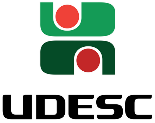 Universidade do Estado de Santa Catarina – UDESC Centro de Educação Superior do Alto Vale do Itajaí – CEAVIDepartamento de Engenharia Sanitária - DESAPLANO DE ENSINOPLANO DE ENSINOPLANO DE ENSINODEPARTAMENTO: ENGENHARIA SANITÁRIADEPARTAMENTO: ENGENHARIA SANITÁRIADEPARTAMENTO: ENGENHARIA SANITÁRIADISCIPLINA: AVALIAÇÃO DE RISCOS AMBIENTAIS DISCIPLINA: AVALIAÇÃO DE RISCOS AMBIENTAIS SIGLA: ARAPROFESSOR: PRISCILA NATASHA KINASPROFESSOR: PRISCILA NATASHA KINASE-mail: priscila.kinas@udesc.brCARGA HORÁRIA TOTAL:36 hTEORIA: 36 hPRÁTICA: 0 hCURSO: BACHARELADO EM ENGENHARIA SANITÁRIACURSO: BACHARELADO EM ENGENHARIA SANITÁRIACURSO: BACHARELADO EM ENGENHARIA SANITÁRIASEMESTRE/ANO:I/2016SEMESTRE/ANO:I/2016PRÉ-REQUISITOS:  NãoNºDataHorárioH.A.Conteúdo0126/02/201607:30 – 9:2002Conceituação de risco ambiental.0204/03/201607:30 – 9:2002Conceituação de risco ambiental. Apresentação de modelo a ser seguido de seminário e trabalho escritos . Disponíveis no Moodle até dia 04 de março de 2016 – Bem como definidas equipes de trabalho e assuntos que deveram ser abordados nos seminários e trabalhos escritos.0311/03/201607:30 – 9:20-Feriado Municipal de Ibirama0418/03/201613:30– 15:0002*Aula via Moodle. Tema :  Texto 1  - Risco e Impacto Ambiental .  ( Reposição do feriado do dia 11 de março de 2016 - Feriado Municipal de Ibirama)0518/03/201607:30 – 9:2002Risco e Impacto Ambiental aspecto social econômico 0625/03/201607:30 – 9:20-Feriado Nacional Semana Santa0730/03/201613:30– 15:0002**Aula via Moodle. Tema : Texto 02 - Avaliação de risco ambiental de agrotóxicos no Ibama.( Reposição do Feriado do dia 25 de março de 2016 - Feriado Nacional Semana Santa) .0801/04/201607:30 – 9:2002Avaliação de risco ambiental de agrotóxicos0908/04/201607:30 – 9:2002Avaliação de micro-climas laborais.1015/04/201607:30 – 9:2002P1 -  Prova 1.- Conteúdo : Conceituação de risco ambiental; Risco e Impacto Ambiental; Avaliação de risco ambiental de agrotóxicos1118/04/201613:30– 17:0004Aula reposição  presencial do Feriado do dia 22 de abril feriado escolar e Feriado 27 de Maio Nacional Corpus Christi; Local Aud.Udesc; Aula videoteca : A qualquer Preço ;1222/04/201607:30 – 9:20-Feriado  Escolar – Tiradentes  1329/04/201607:30 – 9:2002Mapa de Risco 1406/5/201607:30 – 9:2002Mapa de Risco 1513/05/201607:30 – 9:2002Nesta data ocorrerá a apresentação do S1 - Seminário 01 e a entrega do TR1 -Trabalho escrito 01.1620/05/201607:30 – 9:2002Confiabilidade aplicada à análise de riscos ambientais. 1727/05/201607:30 – 9:20-Feriado Nacional Corpus Christ1803/06/201607:30 – 9:2002Técnicas de análise de riscos ambientais. Planos de contingência e de atendimento às emergências ambientais.1910/06/201607:30 – 9:2002Técnicas de análise de riscos ambientais. Planos de contingência e de atendimento às emergências ambientais. 2017/06/201607:30 – 9:2002Aplicação de custos á acidentes ambientais 2124/06/201607:30 – 9:2002P2 – Prova 2 – Conteúdo:  Mapa de Risco; Confiabilidade aplicada à análise de riscos ambientais Técnicas de análise de riscos ambientais01/07/2016   07:30 – 9:2001/07/2016   07:30 – 9:20-Exame